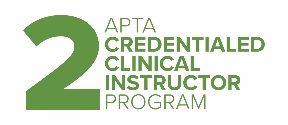 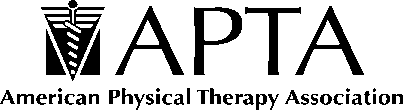 CREDENTIALED CLINICAL INSTRUCTOR PROGRAM (CCIP): Level 2Participant DossierEach participant must complete and submit this form electronically to receive CEU credit and the Level II credential.APTA members: certificates will be sent to your address on file at APTA. Please verify your address is correct by visiting http://www.apta.org/apta/profile/MyProfile.aspx  and update as needed. Then confirm by completing the address fields above.Highest earned degree:Employment History/Practice Setting for the past 5 years (please list most recent employer first)In the past 5 years, describe the frequency of time spent in each of the following areas.1: Never        2: Rarely        3: Occasionally        4: OftenClinical Education HistoryIndicate your current and past education roles for the last 5 years: (Check all that apply)Participant Self-AssessmentMentoring Roles – Indicate your level of expertise in the following areas: (check the appropriate column for each item)Practice Roles – Indicate your level of expertise in the following areas: To be completed by Participant’s Direct Supervisor (e.g., Department Head/Senior Staff/CCCE/Program Director)Participant's signature indicates approval to release this information for purposes of this participant dossier.Participant Name:Participant Name:Participant Name:Date of Birth:Date of Birth:E-Mail Address:E-Mail Address:E-Mail Address:Phone:Phone:Current Address:Current Address:City:State:Zip:Zip:Professional Designation: PT PTA Non-PT Provider – (if yes, please specify):Type of Entry-Level Degree:Date graduated from an accredited PT Program Associate Degree (AA/AS) Professional Doctorate (DPT) Baccalaureate/Certificate Post-professional Transition DPT (DPT) Professional Master's (MPT/MSPT) Post-professional Doctorate (PhD/EdD/ScD)Are you certified as a clinical specialist by APTA?NoYesIf yes, indicate type:APTA Membership #Date of last membership renewal:Date of completion of APTA Clinical Instructor Credentialing Program (CCIP) Level 1:Location of completed CCIP Level 1:State:Did you complete the CCIP Level 1 using a different name? No YesIf yes, indicate name:Do you require special accommodations to complete this program? No YesIf yes, please specify:State(s) in which licensed:NOTE: Attach a copy of license for state in which you workEmployerCity/StateJob DescriptionDates (MM/YYYY)From:        To:      From:        To:      From:        To:      Diversity Of Case Mix RatingPatient Lifespan Rating Continuum Of Care Rating Musculoskeletal 0-12 years Critical care, ICU, Acute Neuromuscular 13-21 years SNF/ECF/Sub-acute Cardiopulmonary 22-65 years Rehabilitation Integumentary over 65 years Ambulatory/Outpatient Other (GI, GU, Renal, Metabolic, Endocrine) Home Health/Hospice Wellness/Fitness/IndustryACCE/DCECCCECIFacultyAdjunct FacultyOther:      How many students have you supervised in clinical practice the last 5 years?      students      studentsHow many part-time students have you supervised in clinical practice in the last 5 years?      students      studentsIf you are an educator or a CCCE, how many students have you supervised or overseen in the last 5 years?      students      studentsHave you been actively involved in student learning and education since receiving your CCIP Level I credential?YesNoAreaInexperiencedExperiencedHighly ExperiencedAcademic Teaching (classroom lecture, lab)Clinical Teaching (in-services, journal club, mentoring, instruction)Clinical Supervision of PT studentsDirection/Supervision of PTAs and Aides Clinical Management (supervision, development, and evaluation of staff and personnel)Use of Information TechnologyAreaInexperiencedExperiencedHighly ExperiencedClinical CurriculumProfessionalismReflection and Clinical ReasoningPatient/Client Management ModelInterprofessional Collaborative CareAdvocacyNovice to Master Clinician ContinuumDo you have access to APTA electronic resources (e.g., PTNow, APTA website, Article Search, Professional Development)?YesNoAre you willing to review pre-course reading assignments, complete 3 sections of the APTA Professionalism Module (Introduction, Sections 1 and 4 with assessments), participate in a 2-day instructional program, and satisfactorily complete an assessment center and a professional development plan?YesNo1. Applicant demonstrates clinical competence, professional skills, and ethical behavior in clinical practice and/or teaching. Yes No2. Applicant has demonstrated a willingness to work with students by pursuing learning experiences to develop knowledge and skills in the clinical/academic setting. Yes No3. Applicant demonstrates a systematic approach to patient/client care and/or job responsibilities. Yes No4. Applicant uses critical thinking in the delivery of health services or managing job responsibilities. Yes No5. Applicant provides rationale, including evidence, for decision making in patient/client care. Yes No6. Applicant demonstrates appropriate time management skills. Yes No7. Applicant represents the profession positively by assuming responsibility for professional self-development. Yes No8. Applicant interacts effectively with patients, colleagues, and other health professionals to achieve identified goals. Yes NoParticipant’s Signature (electronic acceptable)Date